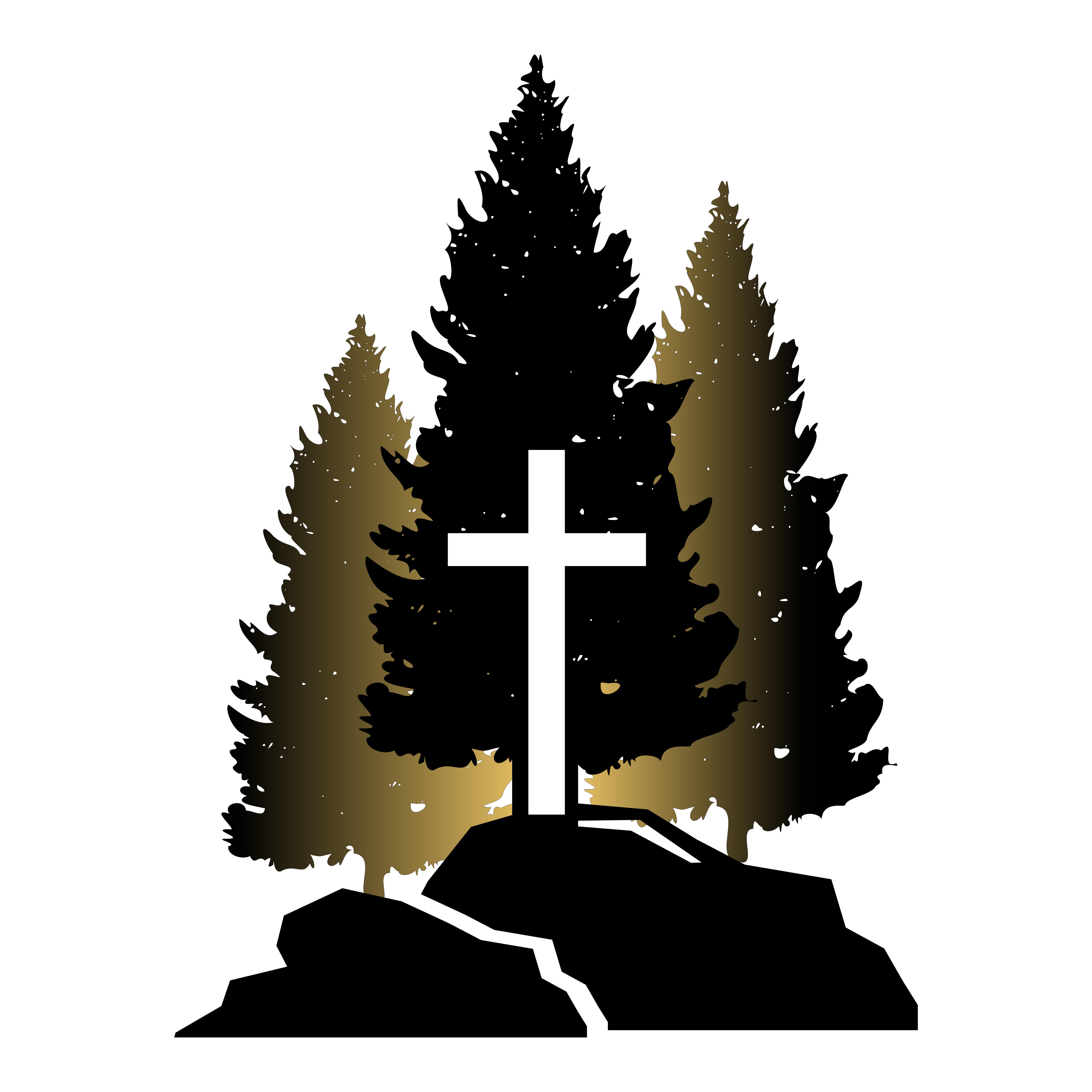                     1400 Pine Drive, Prescott, AZ 86303	928-445-8357 	www.camppinerock.orgIMPORTANT INFORMATIONReservations with a $50 deposit will be accepted by mail, email, or fax. (Email and fax reservations must be accompanied by credit card payment.)Deposits are NON-REFUNDABLE after May 31, 2021.Reservations will be assigned according to the postmarked / received in office date.Reservations made by anyone under the age of 18 will not be accepted. All teens and children under the age of 18 must be under the supervision of a responsible adult who is registered and present at Camp Meeting.If you do not register in the office on the date you are scheduled to arrive, or notify the registrar of a late arrival, the reservation is subject to cancellation, and you are obligated for the first night’s room rate. If you must cancel, please contact the Pinerock office as soon as you know that you will not be attending, as we always have a waiting list of those wanting to attend.Lodging fees PLUS a one-time fee of $10 per each additional person staying in the lodging are due upon check in. A list of names and ages of each lodger will be required. Meals must be purchased before July 6, 2021. There will NOT be an option to purchase meals at camp during check in.PINEROCK RULES AND REGULATIONSWe are a SMOKE-FREE and ALCOHOL-FREE campus. Please check with the office for the designated smoking area.NO PETS are allowed in ANY camp buildings, except for service dogs.NO quads/ ATVs on camp roads, unless driven by adults.REGISTRATION INFORMATION:Name:       Address: 							 	   							Phone:  									Email:   							CHECK the nights you wish to reserve for Camp Meeting 2021Please provide the number of people in your group attending each meal. Meals must be purchased before July 6, 2021. There will NOT be an option to purchase meals at camp during check in.Meal Cards for ALL meals:  Adult (13 years of age and up): $75;  Child (4 – 12 years of age): $40Please indicate your 1st, 2nd, and 3rd choices of lodging and the number of people in your group.**Reserved for special needs only. Please explain special need:	RVs/Trailers/TentThere is an additional one-time fee of $10 per each additional person staying in the lodging.A list of names and ages will be requested at check in.Please list ALL individuals who will be staying in your lodging:Please provide a list of all vehicles that will be on campus with individuals from your lodging (this includes ATV / Golf Cart type):Notes for the Office:Send registration form to:	Pinerock Camp & Retreat Center				Camp Meeting Registrar 				1400 Pine Drive				Prescott, AZ 86303A deposit of $50 must accompany your registration form.Make checks payable to Pinerock.Fax number for faxing registration form: 928-776-7143For more information, please call the camp office: 928-445-8357.Or email us at receptionist@camppinerock.org.Thursday,     July 15th Friday,           July 16thSaturday,      July 17thThurs,         7/15           D  Fri,              7/16           B L  D Sat,             7/17 B L  D Sun,            7/18           B ChoiceLodgingCapacityCost per night#of Adults/ # of ChildrenAge of Children☐Foxhill Dorm8$55☐Lions Dorm5$55☐Vanderpool A4$55☐Vanderpool B, C, D6$55☐Upper Vanderpool6-8$55☐Lower Vanderpool**5$65RV TypeSizeDesired LocationHook-Up & Price☐Motor HomeVista View (Up Top)Full $35/Night☐TrailerPine Drive (By Peninsula)Water & Electric $30/Night☐Tent TrailerPine Acres (By Office)Electric Only $25/Night☐TentWater Only $25/Night# of people per unit: Dry Park $20/NightNAMEAgeNAMEAgeMake and Model of VehicleColor of VehicleLicense Plate Information